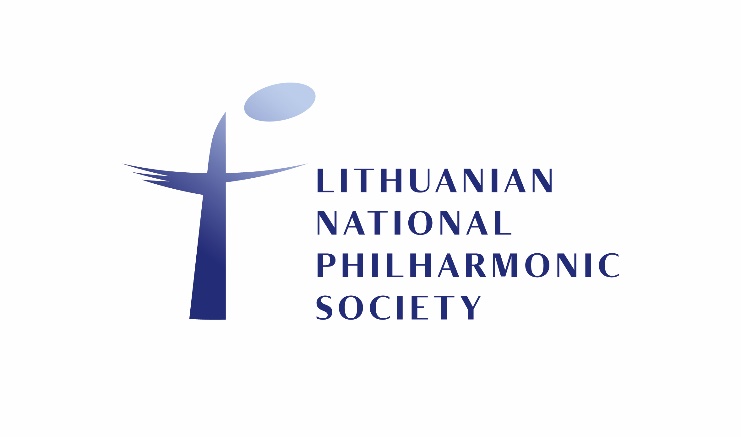 VILNIUS STRING QUARTET CELLOVioloncello: One position1st Round: July 1, 2022 (Video Recording Audition)2nd Round: August, 2022 (Live Audition)Closing date for video applications is 1 July 2022.Preliminary Second Round: August, 2022 (Live Audition)Permanent employment with a trial period as agreed.VIDEO RECORDING AUDITIONYour application must be delivered by July 1, 2022 to personalo.skyrius@filharmonija.lt and must contain:- Name, surname, phone number and email address- CV- quality video recording of one cello solo piece and one camber performance. The video must be no older than 5 years.LIVE AUDITION Secon Round will take place by personal invitation on the Augest-September 2022 at the Lithuanian National Philharmonic Society, Aušros vartų st. 5, LT-01304 Vilnius. For queries regarding the audition, please contact: personalo.skyrius@filharmonija.lt